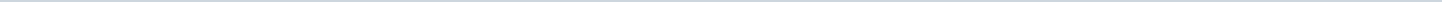 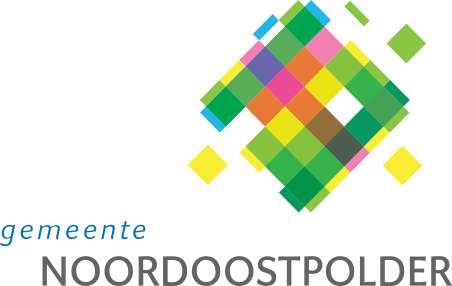 Gemeente NoordoostpolderAangemaakt op:Gemeente Noordoostpolder29-03-2024 14:46Politieke vragen7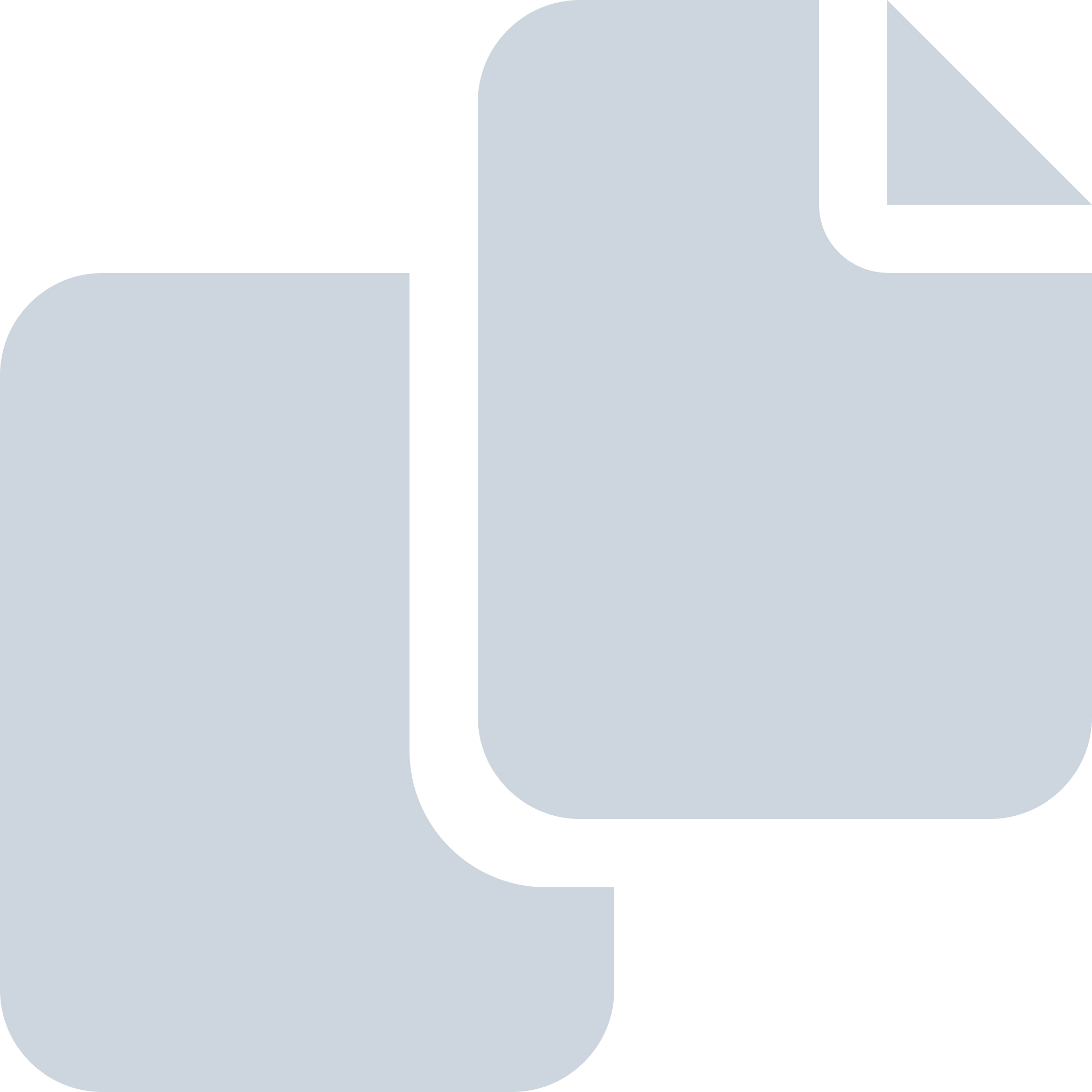 Periode: februari 2016#Naam van documentPub. datumInfo1.Vraag PvdA-GL over werkloosheidscijfers.11-02-2016PDF,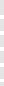 95,02 KB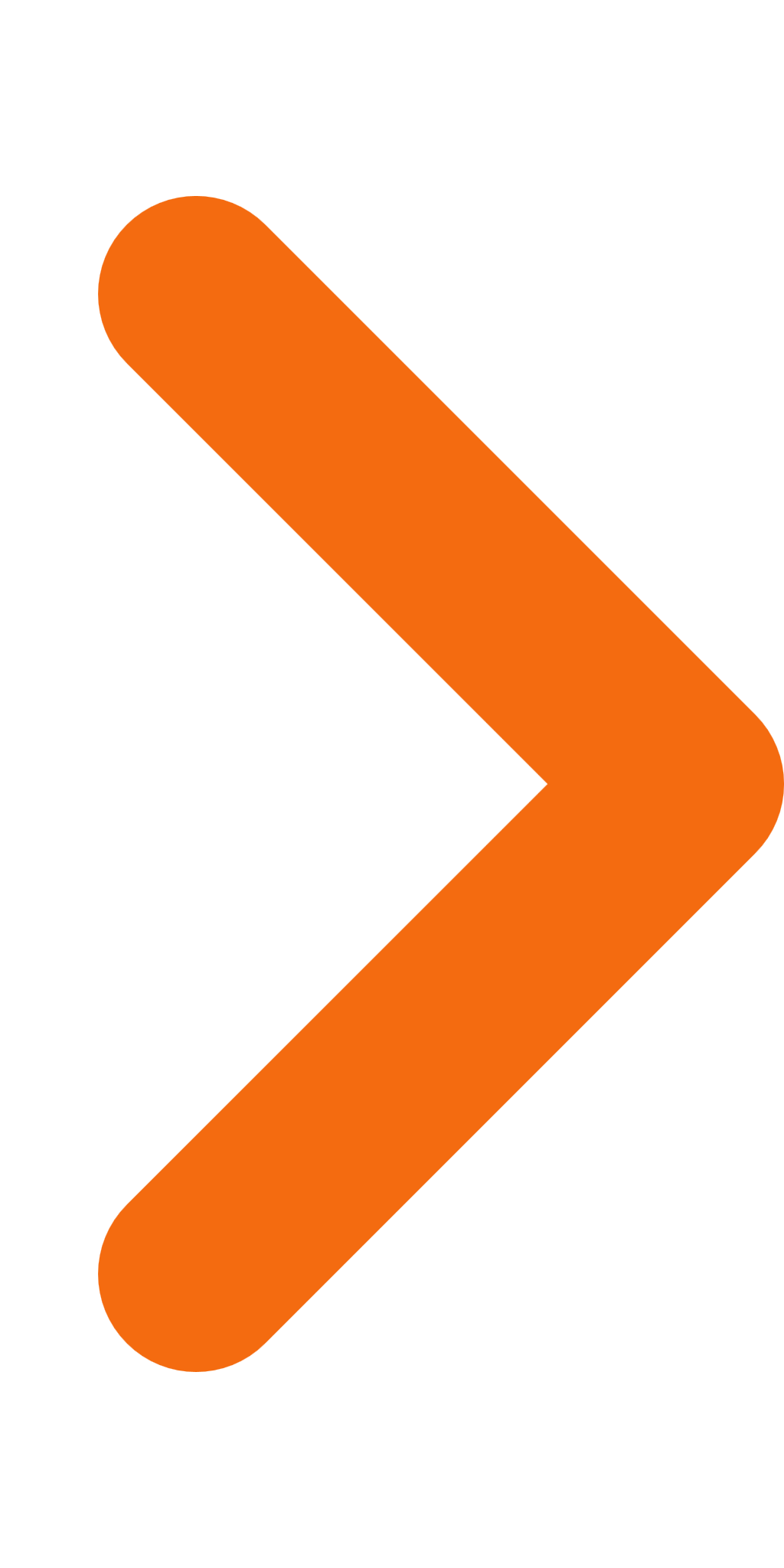 2.PvvP over vuilcontainers.19-02-2016PDF,52,98 KB3.PvvP over vissteiger Wellerwaard.03-02-2016PDF,111,34 KB4.PU over de brandweer.03-02-2016PDF,57,20 KB5.CDA over snel internet in het buitengebied.16-02-2016PDF,77,86 KB6.CDA over ontheffingen voor onderwijs.19-02-2016PDF,91,03 KB7.CDA over amendement 2014-11-IV: Bedrijfsplan WerkCorporatie.24-02-2016PDF,59,23 KB